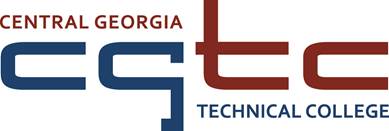 Position AnnouncementJUNE 2018POSITION:  			Dental Hygiene Clinical Dentist	Application Deadline:   	June 28, 2018Position Status:		Adjunct				POSITION DESCRIPTION:  Provides general supervision in laboratory and clinical instruction to students in the Dental Hygiene program.  Evaluates medical/dental histories and requests medical consultation if needed, guiding the dental hygiene student in completion of the referral form. Provides written prescriptions for patient medications for pre- and post-procedures, and also for radiographs, diagnostic study models, pit and fissure sealants, fluoride varnishes, and the dispensing of chemotherapeutic agents. Diagnoses dental diseases from radiographs and by completing oral examinations and screenings on clinic patients. Confirms and provides local anesthesia to appropriate patients. Refers patients to local dental providers when restorative or surgical treatment is needed. Diagnoses the need and supervises the placement of dental sealants. Supervises the taking of alginate impressions on clinic patients. Demonstrates the use of appropriate teaching techniques; use of appropriate testing and grading procedures including any record-keeping required; effective use of oral and written communication skills; and  knowledge of current in-field procedures.  Follows approved course syllabus.  Maintain program requirements, attend/complete all professional development training; meet with students and college personnel to discuss students’ instructional programs and other issues.  Evaluates student progress in attaining goals and objectives.  Completes all reports, records and invoices in a timely manner and maintains accurate inventory of all assigned properties.  Maintain qualifications for employment as described by the Technical College System of Georgia (TCSG) Policy Manual and accreditation standards.  Follows rules and regulations as described by the TCSG Policy Manual and other policies and procedures established by the institution.  LOCATION/SCHEDULE:  Macon and Warner RobinsMINIMUM QUALIFICATIONS:Graduate of a dental education program accredited by the Commission on Dental Accreditation (CODA)Current and valid Doctorate of Dental Surgery (DDS) or Doctorate of Dental Medicine (DMD) license for the state of Georgia (License must be in good standing) or be eligible for licensure Other certifications as required by the state of Georgia to be licensed to include CPR, DEA, etc. 2 years clinical dental experience within past 7 yearsPREFERRED QUALIFICATION:Teaching experience in fieldSALARY/BENEFITS:Flat fee rate of $41.46 per instructional contact hour, based on a maximum of 25 hours/week schedule.APPLICATION PROCEDURE:All applications and supporting documents must be submitted online by the posted deadline via the Central Georgia Technical College Job Center.  A completed application packet consists of the following:A completed CGTC online applicationCurrent Resume or CV that outlines qualifications that demonstrates the applicant meets the minimum qualifications and if applicable, the preferred qualifications of the positionPostsecondary transcripts that demonstrate the applicant meets the educational minimum requirements and, if applicable, the preferred educational requirementsPositions requiring a High School Diploma or GED as a minimum qualification do not have to submit transcript documentation as part of the application processNon-photo license(s) and/or certification(s) which fulfill the requirements of the positionUnofficial transcripts are accepted to the extent that they indicate that the degree or credential was earned/conferred; grade reports and diploma copies are not accepted in lieu of transcripts.  Educational credentials, degrees, or coursework cannot be considered without transcripts.  Incomplete application packets at the time of the position closing may not be considered. It is the responsibility of the applicant to obtain and upload the application documentation by the stated deadline.  For more information, please contact the Human Resources Office at 478 757 3449 or 478-218-3700.                                           All applicants are subject to the following applicable pre-employment screenings: Central Georgia Technical College does not discriminate on the basis of race, color, creed, national or ethnic origin, gender, religion, disability, age, disabled veteran, veteran of the Vietnam Era, or citizenship status (except in those special circumstances permitted or mandated by law). The Title IX/Section 504/ADA Coordinator for CGTC nondiscrimination policies is Cathy Johnson, Executive Director for Conduct, Appeals and Compliance, Room A136, 80 Cohen Walker Drive, Warner Robins, Ga, 31088; Phone (478) 218-3309; Fax (478) 471-5197;  Email: cajohnson@centralgatech.edu.   All application materials are subject to the Georgia Open Records Act O. C. G. A. §50-18-70.Criminal History Records Motor Vehicle Records Employment ReferencesPre-Employment Drug TestFingerprint Records Credit History RecordsPsychological ScreeningMedical Examination